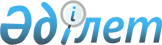 Қазақстан Республикасы Үкіметінің 2000 жылғы 27 қазандағы N 1615 қаулысына өзгеріс енгізу туралыҚазақстан Республикасы Үкіметінің қаулысы 2000 жылғы 15 қараша N 1723

      Қазақстан Республикасының Үкіметі қаулы етеді: 

      1. "Павлодар мұнай химия зауыты" жабық акционерлік қоғамы акцияларының мемлекеттік пакетін мемлекеттік меншікке қабылдау туралы" Қазақстан Республикасы Үкіметінің 2000 жылғы 27 қазандағы N 1615  P001615_қаулысына мынадай өзгеріс енгізілсін:     2-тармақтың 2) тармақшасындағы "ММГ" ААҚ-ның" деген сөздер "Мұнай-Импэкс" жабық акционерлік қоғамының" деген сөздермен ауыстырылсын.     2. Осы қаулы қол қойылған күнінен бастап күшіне енеді.     Қазақстан Республикасының         Премьер-МинистріМамандар:     Багарова Ж.А.     Қасымбеков Б.А.
					© 2012. Қазақстан Республикасы Әділет министрлігінің «Қазақстан Республикасының Заңнама және құқықтық ақпарат институты» ШЖҚ РМК
				